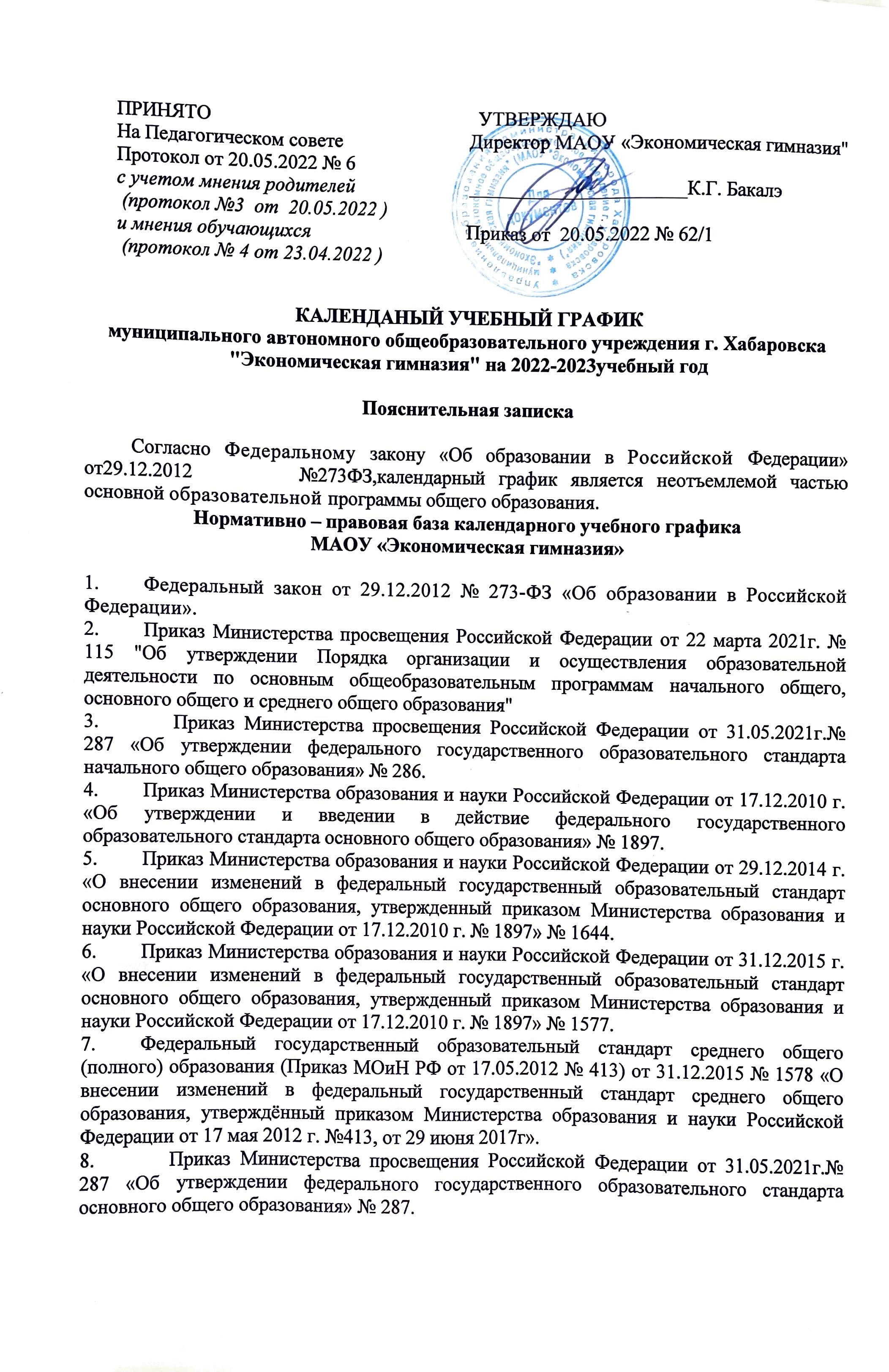 Постановление Главного государственного санитарного врача Российской Федерации от 29 декабря 2010 г. N 189 "Об утверждении СанПиН 2.4.2.2821-10 "Санитарно-эпидемиологические требования к условиям и организации обучения в общеобразовательных учреждениях" в новой редакции от 24.11.2015г.В соответствие с нормативно - правовыми документами установлен срок начала учебного года - 1 сентября;длительность периода отдыха не может быть менее 7 дней(с учетом  выходных);все каникулы учебного года (кроме летних) в сумме должны предоставлять ученикам не менее 30 дней отдыха;летом школьники должны отдыхать минимум 2месяца (в июне могут быть запланированы практики или экзамены);перенос дат допускается не более чем на 2 недели (в любую сторону от дат, изначально установленных в графике работы гимназии) с обязательным оповещением всех участников образовательных отношений (учителей, детей, родителей (законных представителей).Календарные периоды учебного годаДата начала учебного года (очная форма)–01 сентября 2022гДата окончания  учебного года – 31 мая 2023г.Периоды образовательной деятельности -триместры	МАОУ "Экономическая гимназия" организует обучение по триместрам с целью равномерного деления учебной нагрузки в течение учебного года: по три месяца.	Каждый триместр, в свою очередь, делится на две части, между которыми предполагаются рабочие каникулы. Во время рабочих каникул обучающиеся могут прийти в школу и получить консультацию по предметам, которые вызывают у них затруднение и ликвидировать задолженности.	Промежуточная аттестация происходит в ноябре, феврале, мае во 2-10 классах, в декабре, мае в 11 классе.Триместровая система обучения–это также обеспечение эффективного качества образовательной подготовки учащихся с учетом здоровьесберегающих технологий.Триместровая система обучения позволяетОсуществлять положительное влияние на психофизическое состояние детей (учащиеся получают возможность спокойно отдохнуть и с новыми силами приступить к завершению триместра)Обеспечить объективное оценивание результатов Достичь равномерного распределения учебной нагрузки в течение всего учебногогода.1-классы2-7 классы8классыклассы10классы11классы2. Продолжительность каникулярного отдыха1-8,10 классы9,11 классыРЕГЛАМЕНТ ОБРАЗОВАТЕЛЬНОЙ ДЕЯТЕЛЬНОСТИМУНИЦИПАЛЬНОГО АВТОНОМНОГО ОБЩЕОБРАЗОВАТЕЛЬНОГО УЧРЕЖДЕНИЯ «ЭКОНОМИЧЕСКАЯ ГИМНАЗИЯ»на 2022/2023 учебный год1.Распределение образовательной недельной нагрузки, внеурочной деятельности2. Расписание звонков и перемен«Ступенчатый» режим учебных занятий учащихся 1 классасентябрь- октябрь 2022 годаноябрь- декабрь 2022 годаянварь- май 2023 годаРежим учебных занятий обучающихся 2-11 классовРасписание занятий  внеурочной деятельности во 2-11 классах Расписание внеурочной деятельности в 1 классах ( 1 полугодие) Расписание внеурочной деятельности в 1 классах (2 полугодие) Организация промежуточной аттестации	Во 2-4 классах промежуточная аттестация проводится с 24 апреля по 31 мая без прекращения образовательного деятельности по предметам учебного плана в соответствии с положением о промежуточной аттестации. 	В 5-8 классах промежуточная аттестация, организуемая в форме ВПР, проводится по графику их проведения, по другим предметам -  в период, выделенный для проведения промежуточной аттестации, с 22 мая по 03 июня в соответствии с графиком. 	В 10 классах промежуточная аттестация проводится в период, выделенный для проведения промежуточной аттестации, с 22 мая по 03июня в соответствии с графиком.Защита индивидуального итогового проекта обучающимися 9-х, 10-х -11-х классов организуется в форме межпредметной научно- практической конференции в феврале - марте 2023 года.УчебныйпериодДатаДатаПродолжительностьПродолжительностьУчебныйпериодначалоокончаниеКоличествоУчебныхнедельКоличестворабочих дней1триместр1модуль01.09.2209.10.225н+4дн291триместр2модуль17.10.2220.11.225н252триметр1модуль28.11.2229.12.224н+4дн242триметр2модуль09.01.2312.02.235н253триместр1модуль20.02.2302.04.236н302модуль10.04.2325.05.236н4дн34итого33167УчебныйпериодДатаДатаПродолжительностьПродолжительностьУчебныйпериодначалоокончаниеКоличествоУчебныхнедельКоличестворабочих дней1триместр1модуль01.09.2209.10.225н+4дн291триместр2модуль17.10.2220.11.225н252триметр1модуль28.11.2229.12.224н+4дн242триметр2модуль09.01.2312.02.235н253триместр1модуль20.02.2302.04.236н302модуль10.04.2331.05.237н3дн38итого34171УчебныйпериодДатаДатаПродолжительностьПродолжительностьУчебныйпериодначалоокончаниеКоличествоучебныхнедельКоличестворабочихдней1триместр1модуль01.09.2209.10.225н+4дн341триместр2модуль17.10.2220.11.225н302триметр1модуль28.11.2229.12.224н+4дн282триметр2модуль09.01.2312.02.235н303триместр1модуль20.02.2302.04.236н362модуль10.04.2331.05.237н 3дн45итого34203УчебныйпериодМодульДатаДатаПродолжительностьПродолжительностьУчебныйпериодначалоокончаниеКоличествоучебныхнедельКоличестворабочих дней1триместр1модуль01.09.2209.10.225н+4дн342модуль17.10.2220.11.225н302триметр1модуль28.11.2229.12.224н+4дн282модуль09.01.2312.02.235н303триместр1модуль20.02.2302.04.236н362модуль10.04.23В соответствии с расписанием ГИА6н36итогоВ соответствии с расписанием ГИА192УчебныйпериодДатаДатаПродолжительностьПродолжительностьУчебныйпериодначалоокончаниеКоличествоучебныхнедельКоличестворабочихдней1полугодие01.09.2229.12.2315н+1д912полугодие09.01.2231.05.2319н114итого34н205УчебныйпериодДатаДатаПродолжительностьПродолжительностьУчебныйпериодначалоокончаниеКоличествоучебныхнедельКоличестворабочихдней1полугодие01.09.2229.12.2315н+1д912полугодие09.01.23В соответствии с расписанием ЕГЭ16н96итого187 дКаникулярный периодДатаДатаПродолжительностьКаникулярный периодначалоокончаниеПродолжительностьОсенние каникулы-110.10.2216.10.227 днейОсенние каникулы-221.11.2227.11.227 днейЗимние каникулы30.12.2208.01.2310 днейВесенние каникулы -113.02.2319.02.237 днейВесенние каникулы -203.04.2309.04.237 днейЛетние каникулы01.06.2331.08.2392 дняКаникулярный периодДатаДатаПродолжительностьКаникулярный периодначалоокончаниеПродолжительностьОсенние каникулы-110.10.2216.10.227 днейОсенние каникулы-221.11.2227.11.227 днейЗимние каникулы30.12.2208.01.2310 днейВесенние каникулы -113.02.2319.02.237 днейВесенние каникулы -203.04.2309.04.237 днейПериод учебной деятельности1классы2-4классы5-7классы5-7классы8-9классы10-11классыУчебная неделя5 дней5 дней5 дней5 дней6 дней6 днейУрок35мин (1полугодие)40мин (2полугодие)40минут40минут40минут40минут40минутПерерыв10мин; 20мин,Динамическая пауза–40мин10мин; 20мин10мин; 20мин10мин; 20мин10мин; 20мин10мин; 20минПромежуточная аттестацияПо четвертямПо четвертямПо четвертямПо четвертямПо четвертямПополугодиямСмена занятий1смена1смена1смена1 смена1 смена1 сменаОбразовательная деятельностьНедельная нагрузка (5дневная учебная неделя) в часахНедельная нагрузка (5дневная учебная неделя) в часахНедельная нагрузка (5дневная учебная неделя) в часахНедельная нагрузка (5дневная учебная неделя) в часахОбразовательная деятельность1класс2класс3класс4классУрочная деятельность21232323Внеурочная деятельностьдо 10до 10до 10до 10Образовательная деятельностьНедельная нагрузка (5дневнаяучебнаянеделя) в часахНедельная нагрузка (5дневнаяучебнаянеделя) в часахНедельная нагрузка (5дневнаяучебнаянеделя) в часахОбразовательная деятельность5класс6класс7классУрочная деятельность293032Внеурочная деятельностьдо 10до 10до 10Образовательная деятельностьНедельная нагрузка (6дневная учебная неделя)в часахНедельная нагрузка (6дневная учебная неделя)в часахНедельная нагрузка (6дневная учебная неделя)в часахНедельная нагрузка (6дневная учебная неделя)в часахОбразовательная деятельность891011Урочная деятельность36363737Внеурочная деятельностьдо 10до 10до 10до 10НачалоРежимное мероприятие (урок, перемена)Окончание8.401-ый урок9.159.15Перемена9.259.252-ой урок10.0010.00Динамическая пауза10.4010.403-ий урок11.1511.15Перемена11.3511.354-й урок в форме экскурсий, игр, театрализаций, импровизаций и др.12.10НачалоРежимное мероприятие (урок, перемена)Окончание8.401-ый урок9.159.15Перемена9.259.252-ой урок10.0010.00Динамическая пауза10.4010.403-ий урок11.1511.15Перемена11.3511.354-й урок12.10НачалоРежимное мероприятие (урок, перемена)Окончание8.301-ый урок9.109.10Перемена9.259.252-ой урок10.0510.05Динамическая пауза10.4510.453-ий урок11.2511.25Перемена11.4011.404-ый урок12.20НачалоРежимное мероприятие (урок, перемена)Окончание8.301-ый урок9.109.10Перемена9.309.302-ой урок10.1010.10Перемена10.3010.303-ий урок11.1011.10Перемена11.3011.304-ый урок12.1012.10Перемена12.2512.255-ый урок13.0513.05Перемена13.1013.106-ый урок13.5013.50Перемена13.5513.557-ой урок14.3514.35Перемена14.4014.408-ой урок15.20КлассыНачалоРежимное мероприятие (урок, перемена)Окончание2-4 классы13.251-ое занятие14.0514.05Перемена14.202- 4 классы14.202-е  занятие15.0015.00Перемена15.152-11 классы15.153-е занятие15.5515.55Перемена16.052-11классы16.054-е занятие16.4516.45Перемена17.002-11 классы17.005-е занятие17.4017.40Перемена17.559-11 классы17.555-е занятие18.35КлассыНачалоРежимное мероприятие (урок, перемена)Окончание1классы13.251-ое занятие14.0014.00Перемена14.101 классы14.102-е  занятие14.4514.45Перемена14.551 классы14.553-е занятие15.3515.35Перемена16.051классы16.054-е занятие16.40КлассыНачалоРежимное мероприятие (урок, перемена)Окончание1классы13.251-ое занятие14.0514.05Перемена14.151 классы14.152-е  занятие14.5014.50Перемена15.001 классы15.003-е занятие15.4015.40Перемена16.101классы16.104-е занятие16.45КлассПредметФорма Сроки  проведения1Русский язык МатематикаЛитературное чтениеОкружающий мирТехнология Изобразительное искусствоФизическая культураМузыка ТестТест ТестТестВыставка работВыставка работСдача нормативовКонцерт10.05-26.05.202210.05-26.05.202210.05-26.05.202210.05-26.05.202210.05-26.05.202202.05-26.05.202202.05-26.05.202202.05-26.05.20222Русский язык МатематикаЛитературное чтениеОкружающий мирТехнология Изобразительное искусствоФизическая культура Иностранный языкМузыка Диктант с грамм. заданиемКонтрольная работа Комплексная работа Тест Выставка работВыставка работСдача нормативовКонтрольная работа в форме тестаКонцерт 10.05-27.05.202210.05-27.05.202210.05-27.05.202210.05-27.05.202210.05-27.05.202202.05-27.05.202202.05-27.05.202210.05-27.05.202202.05-27.05.20223Русский язык МатематикаЛитературное чтениеОкружающий мирТехнология Изобразительное искусствоФизическая культураИностранный языкМузыкаДиктант с грамм. заданиемКонтрольная работа Комплексная работа Тест Выставка работВыставка работСдача нормативовКонтрольная работа в форме тестаКонцерт10.05-27.05.202210.05-27.05.202210.05-27.05.202210.05-27.05.202210.05-27.05.202202.05-27.05.202202.05-27.05.202210.05-27.05.202202.05-27.05.20224Русский язык МатематикаЛитературное чтениеОкружающий мирТехнология Изобразительное искусствоФизическая культураИностранный языкМузыкаОРКСЭВПРВПРТестВПРВыставка работВыставка работСдача нормативовКонтрольная работа в форме тестаКонцертПрезентация творческих проектовПо графику ВПРПо графику ВПР10.05-27.05.2022По графику ВПР10.05-27.05.202210.05-27.05.202202.05-27.05.202202.05-27.05.202210.05-27.05.202202.05-27.05.202210.05-27.05.20225Русский языкМатематикаИсторияБиологияЛитератураИностранный язык (английский)ГеографияМузыкаИЗОТехнологияФизическая культураВПР ВПРВПРВПРТестТестТестТестКонцертВыставка работПрезентация творческихпроектов Сдача нормативовПо графику ВПРПо графику ВПРПо графику ВПРПо графику ВПР22.05-31.05.202322.05-31.05.202322.05-31.05.202322.05-31.05.202322.05-31.05.202322.05-31.05.202322.05-31.05.202322.05-31.05.20236Русский языкМатематикаИстория ГеографияБиологияЛитератураИностранный язык(англ)ОбществознаниеМузыкаИЗОТехнологияФизическая культураВПР ВПРВПРВПРТестТестТестТестКонцертВыставка работЗащита проектовСдача нормативовПо графику ВПРПо графику ВПРПо графику ВПРПо графику ВПР22.05-31.05.202322.05-31.05.202322.05-31.05.202322.05-31.05.202322.05-31.05.202322.05-31.05.202322.05-31.05.202322.05-31.05.20237Русский языкАлгебраГеометрияИностранный языкЛитератураФизикаИстория ОбществознаниеГеографияБиологияИнформатикаМузыкаИЗОТехнологияФизическая культураВПР ВПРВПРВПРТестТестТестТестТестТестТестКонцертВыставка работЗащита проектовСдача нормативовПо графику ВПРПо графику ВПРПо графику ВПРПо графику ВПР22.05-31.05.202322.05-31.05.202322.05-31.05.202322.05-31.05.202322.05-31.05.202322.05-31.05.202322.05-31.05.202322.05-31.05.202322.05-31.05.202322.05-31.05.202322.05-31.05.20238Русский языкАлгебраГеометрияЛитератураИностранный языкИстория ОбществознаниеГеографияБиологияХимияФизикаОБЖИнформатикаМузыкаИЗОТехнологияФизическая культураВПР ВПРВПРТестТестТестТестТестТестТестТестТестТестТестТестЗащита проектаСдача нормативовПо графику ВПРПо графику ВПРПо графику ВПР22.05-31.05.202322.05-31.05.202322.05-31.05.202322.05-31.05.202322.05-31.05.202322.05-31.05.202322.05-31.05.202322.05-31.05.202322.05-31.05.202322.05-31.05.202322.05-31.05.202322.05-31.05.202322.05-31.05.202322.05-31.05.20239Индивидуальный итоговый проектЗащита проектаФевраль- март 2023 10 (гум. профиль)Русский языкРодной язык(русский)ЛитератураМатематикаИностранный язык (английский)АстрономияБиологияПравоИсторияОбществознаниеОБЖФизическая культураИндивидуальный итоговый проектТестТестТестТестТестТестТестТестТестТест ТестТестСдача нормативов Защита проектов22.05-31.05.202322.05-31.05.202322.05-31.05.202322.05-31.05.202322.05-31.05.202322.05-31.05.202322.05-31.05.202322.05-31.05.202322.05-31.05.202322.05-31.05.202322.05-31.05.202322.05-31.05.202322.05-31.05.202301.02-30.03.202310 (ИУП)Русский языкРодной язык(русский)ЛитератураМатематикаИностранный язык (английский)АстрономияИнформатикаФизикаИсторияОБЖФизическая культураИндивидуальный итоговый проектТестТестТестТестТестТестТестТестТестТест ТестСдача нормативов Защита проектов22.05-31.05.202322.05-31.05.202322.05-31.05.202322.05-31.05.202322.05-31.05.202322.05-31.05.202322.05-31.05.202322.05-31.05.202322.05-31.05.202322.05-31.05.202322.05-31.05.202322.05-31.05.202301.02-30.03.202311Индивидуальный итоговый проектЗащита проектаМарт 2023